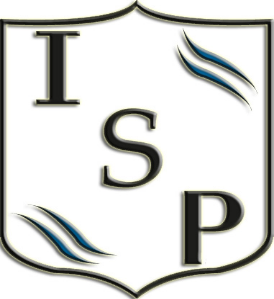 Instituto Superior Porteño Programa de Introducción a las Ciencias Sociales y Humanidades – 3er año 2024Prof. Bárbara SchraiberFUNDAMENTACIÓN:Las Ciencias Sociales nos proponen una manera específica de entender el mundo. Cada una de las disciplinas que la conforman hacen su aporte teórico metodológico para abordar la realidad que nos rodea posibilitando revisar nuestro pasado, pensarnos en el presente y proyectarnos a futuro en una sociedad más equitativa y solidaria.Partiendo de esta base, el presente plan de estudios se plantea como una propuesta introductoria al modo de conocer propio de las Ciencias Sociales. Una primera parte, en donde se reflexiona sobre el lugar que ocupa el conocimiento en nuestras vidas y sobre la diversidad de saberes que existen. Una segunda, en donde a partir de comprender el contexto histórico en el que surgen las disciplinas buscaremos conocer cómo se produce conocimiento, con qué herramientas. Qué problemáticas y objetos de estudios se pueden construir desde las distintas ciencias. Cuáles son los métodos para investigar y cómo puede comenzar a delinearse un proyecto de investigación en estas áreas. Por último, se aspira a poder trasladar los conocimientos teóricos a aspectos concretos y contemporáneos a la sociedad actual, para poder generar así una articulación teórica y práctica sobre lo anteriormente expuesto.PROPÓSITOS:Proporcionar a los estudiantes un conocimiento crítico y comprensivo de las claves de las Ciencias Sociales y Humanidades.Generar un ámbito propicio para el análisis de la reflexión y la discusión sobre la producción de conocimientos y las relaciones de poder que la atraviesan, desde una perspectiva epistemológica y crítica. Brindar elementos que permitan enriquecer las producciones propias, facilitando la adaptación a posteriores espacios formativos y prácticas educativas de Ciencias Sociales, teniendo en cuenta las pautas formales que existen.OBJETIVOS:Se espera que los estudiantes logren: Conocer el contexto de surgimiento de las Ciencias Sociales y su vinculación con otros procesos socio-históricos.Comprender qué es el conocimiento científico y distinguirlo de otros saberes y tipos de conocimientos posibles.Incorporar lenguaje propio y específico de las Ciencias Sociales y Humanidades.Conocer herramientas metodológicas para la construcción de objetos de indagación y el diseño de proyectos de investigación en Ciencias SocialesUnidad 1: El conocimiento en las Ciencias SocialesConcepto de conocimiento. Tipos de conocimiento. Pluralidad de saberes.Contexto de surgimiento de las ciencias sociales: Transición de las sociedades tradicionales a las modernas.Clasificación de las ciencias.Unidad 2: Metodología de las Ciencias SocialesMetodología y objetos de estudio de las Ciencias Sociales. Casos y preguntas del campo de las Ciencias Sociales.Discusiones epistemológicas: ¿cómo se produce conocimiento científico?Unidad 3:  Problemáticas sociales: política, géneros y diversidadesLa política y el poder. Diferencias de sexo y valoraciones de género. Feminismo y ciencia.Bibliografía:Unidad 1:Martínez Ruiz, H. y Guerrero Dávila, G. Introducción a las Ciencias Sociales (2009), México, CENGAGE Learning (Págs: 22 - 91)D’Aquino, M y Rodríguez, E. Proyectos de investigación en Ciencias Sociales. Buenos Aires, Maipue. Capítulo 1.Unidad 2:Martínez Ruiz, H. y Guerrero Dávila, G.. Introducción a las Ciencias Sociales (2009), México, CENGAGE Learning (Págs: 22 - 91)Aquino, M y V, Barrón. Proyectos de metodología de la investigación. Enseñanza Media y Secundaria. Buenos Aires, Maipue. Capítulo 1.Infesta Domínguez, G.   (2003). Introducción a la metodología de la investigación social empírica, Serie Cuadernos de Capacitación No.3. Programa de Capacitación para Técnicos Locales. Buenos Aires: Consejo Nacional de Coordinación de Políticas Sociales, Presidencia de la Nación, y Fondo de Población de las Naciones Unidas (UNFPA). Selección.Wainerman C. y Sautu R. (comps.) (1997) La trastienda de la investigación. Buenos Aires, Editorial de Belgrano. Selección.   Ortiz Gómez, Teresa; Sánchez, Dolores. “La experiencia escrita de las matronas s. XVII-XVIII”. En: Del patio a la plaza: las mujeres en las sociedades mediterráneas. Universidad de Granada, 1995Unidad 3:Aquino, M y V, Barrón. Proyectos de metodología de la investigación. Enseñanza Media y Secundaria. Buenos Aires, Maipue. Capítulo 1.  Hernández Sampieri, R (2014).       Metodología de la investigación. México, McGraw Hill Educatión. Selección.Gobierno de la Ciudad de Buenos Aires. Formación ética y ciudadana: diversidad e interculturalidad: identidad y derechos. - 1a edición para el profesor - Ciudad Autónoma de Buenos Aires: Gobierno de la Ciudad de Buenos Aires. Ministerio de Educación e Innovación, 2018. Libro digital, PDF - (Profundización NES)Scott, J. W. (1992). La mujer trabajadora en el siglo XIX en G. Duby, M. Perrot. (comp) Historia de las mujeres en Occidente. Vol. 3: Del Renacimiento a la Edad Moderna.